Tableau 9.1.3a $(US)Le transfert attendu pour 2014 est de 1 732 086$. Le taux qui lui sera applique reste inconnu d’où le montant en BIF pour 2014 n’est pas mentionné.PLAN D’UTILISATION DU SOLDE 2012	Le Coordonnateur National du Projet	KARADIRIDIMBA/RSS-GAVI                                                                                                 Sosthène HICUBURUNDI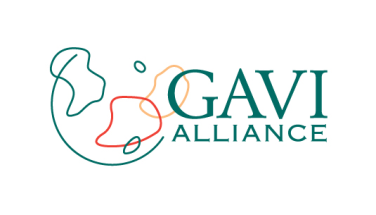 201320142015Budget annuel original (selon la proposition de RSS initialement approuvée)88133082 165 1081921586Budget annuel révisé (s’il a été révisé au cours de l’examen de rapports annuels précédents)1 732 086    1537268Fonds totaux reçus de GAVI pendant l’année calendaire (A)8 813 29300Solde reporté depuis l'année précédente (B)01 885 1380Total fonds disponibles pendant l'année calendaire (C=A+B)8 813 2931 885 1380Dépenses totales pendant l'année calendaire (D)6 928 15500Solde reporté sur la prochaine année calendaire (E=C-D)1 885 13800Montant de financement demandé pour la/les prochaine(s) année(s) calendaire(s) [veillez à bien remplir cette ligne si vous demandez une nouvelle tranche de financement)173208615372682013201420152016Budget annuel original (selon la proposition de RSS initialement approuvée)13 504 195 520Budget annuel révisé (s’il a été révisé au cours de l’examen de rapports annuels précédents)Fonds totaux reçus de GAVI pendant l’année calendaire (A)13 504 195 520Solde reporté depuis l'année précédente (A)02 888 508 528Total fonds disponibles pendant l'année calendaire (C=A+B)135041955202 888 508 528Dépenses totales pendant l'année calendaire (D)10 615 686 9920Solde reporté sur la prochaine année calendaire (E=C-D)2 888 508 528Montant de financement demandé pour la/les prochaine(s) année(s) calendaire(s) [veillez à bien remplir cette ligne si vous demandez une nouvelle tranche de financement)  PLAN D'UTILISATION DES RELIQUATS OSC 2012  PLAN D'UTILISATION DES RELIQUATS OSC 2012  PLAN D'UTILISATION DES RELIQUATS OSC 2012  PLAN D'UTILISATION DES RELIQUATS OSC 2012N°ACTIVITESBUDGET INITIALREVISE1Contribuer aux activités de formation en PCIME clinique           63 417 000               68 441 758   2Acheter les registres pour l'identification des enfants de 0-11 mois et filles et femmes en âge de procréer cible du PEV          44 696 304               39 671 546   TOTAL  108 113 304      108 113 304     RAPPORT D'UTILISATION DES RELIQUATS OSC 2012  RAPPORT D'UTILISATION DES RELIQUATS OSC 2012  RAPPORT D'UTILISATION DES RELIQUATS OSC 2012  RAPPORT D'UTILISATION DES RELIQUATS OSC 2012  RAPPORT D'UTILISATION DES RELIQUATS OSC 2012  RAPPORT D'UTILISATION DES RELIQUATS OSC 2012N°ACTIVITESBUDGET INITIALREVISEDépensesSoldes1 Contribuer aux activités de formation en PCIME clinique           78 721 000            83 745 758   57404914    26 340 844   2Acheter les registres pour l'identification des enfants de 0-11 mois et filles et femmes en âge de procréer cible du PEV          44 696 304             39 671 546   0    39 671 546   TOTAL123 417 304123 417 30457 404 91466 012 390PLAN D'UTILISATION DU SOLDE PLAN D'UTILISATION DU SOLDE N°ACTIVITEBUDGET1Poursuivre la formation en PCIME clinique                   15 308 355   2Assurer le suivi des formations en PCIME                    10 012 390   3Acheter les registres pour l'identification des enfants de 0-11 mois et filles et femmes en âge de procréer cible du PEV                    40 691 645   TOTAL                    66 012 390   RAPPORT D'UTILISATION DES RELIQUATS 2012 RSSRAPPORT D'UTILISATION DES RELIQUATS 2012 RSSRAPPORT D'UTILISATION DES RELIQUATS 2012 RSSN°ACTIVITEBUDGET PREVUDEPENSESOLDE1Renforcement des capacités                     27 000 000   0      27 000 000   2Paiement audit                       9 172 288   0        9 172 288   3Revision du manuel des procédures financières, comptables et administratives                     10 550 341   0      10 550 341   TOTAL                     46 722 629         46 722 629   PLAN D'UTILISATION DU SOLDE PLAN D'UTILISATION DU SOLDE N°ACTIVITEBUDGET1Actualisation du manuel des procédures                     20 000 000   2Renforcement des capacités                     26 722 629   TOTAL                     46 722 629   NB. Les fonds  en rapport avec le carburant , l’entretien et les frais généraux sont incorporés dans les frais pour  le fonctionnement de l’unité de gestion du Projet KARADIRIDIMBA/RSS-GAVI.